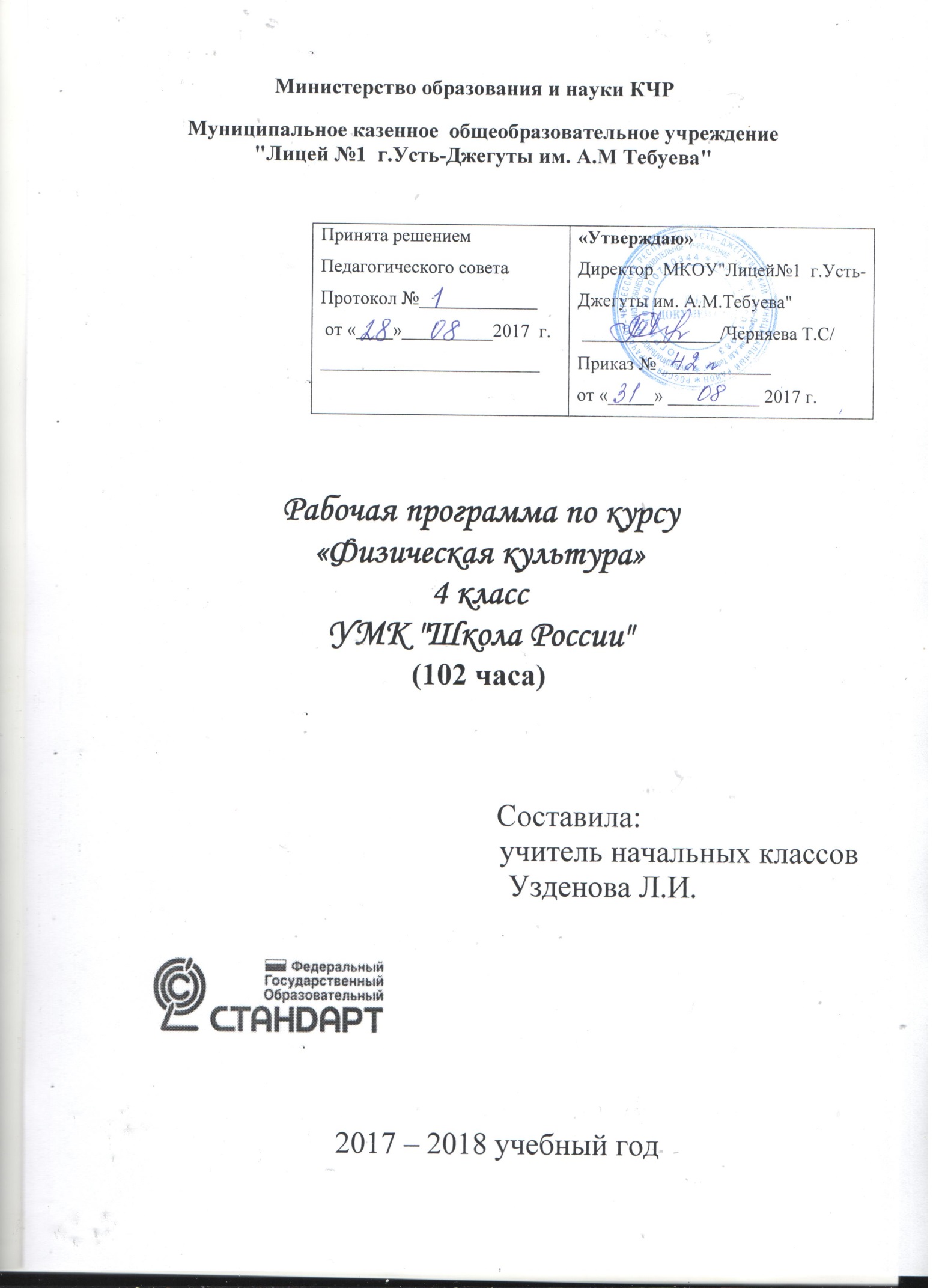 Пояснительная записка	Рабочая программа по физической культуре для 4 класса разработана на основе Федерального  государственного стандарта начального образования, в соответствии с учебным планом МКОУ "Лицей №1 г. Усть-Джегуты им. А.М. Тебуева" на 2017-2018 учебный год разработана на основе  авторской программы «Комплексная программа физического воспитания учащихся 1-4 классов» В. И. Лях.Общая характеристика  учебного предмета «Физическая культура»Программа  разработана в целях конкретизации содержания образовательного стандарта с учетом межпредметных и внутрипредметных связей, логики учебного процесса и возрастных особенностей.Целью школьного физического воспитания является формирование разносторонне физически развитой личности, способной активно использовать ценности физической культуры для укрепления и длительного сохранения собственного здоровья, оптимизации трудовой деятельности и организации активного отдыха.Реализация цели учебной программы соотносится с решением следующих образовательных задач:• укрепление здоровья, улучшение осанки, профилактика плоскостопия, содействие гармоничному физическому, нравственному и социальному развитию, успешному обучению;• формирование первоначальных умений саморегуляции средствами физической культуры;• овладение школой движений;• развитие координационных (точности воспроизведения и дифференцирования пространственных, временных и силовых параметров движений, равновесия, ритма, быстроты и точности реагирования на сигналы, согласования движений, ориентирования в пространстве) и кондиционных (скоростных, скоростно-силовых, выносливости и гибкости) способностей;• формирование элементарных знаний о личной гигиене, режиме дня, влиянии физических упражнений на состояние здоровья, работоспособность и развитие физических (координационных и кондиционных) способностей;• выработка представлений об основных видах спорта, снарядах и инвентаре, о соблюдении правил техники безопасности во время занятий;• формирование установки на сохранение и укрепление здоровья, навыков здорового и безопасного образа жизни;• приобщение к самостоятельным занятиям физическими упражнениями, подвижными играми, использование их в свободное время на основе формирования интересов к определённым видам двигательной активности и выявления предрасположенности к тем или иным видам спорта;• воспитание дисциплинированности, доброжелательного отношения к товарищам, честности, отзывчивости, смелости во время выполнения физических упражнений, содействие развитию психических процессов (представления, памяти, мышления и др.) в ходе двигательной деятельности.Формы организации учебного процесса: комбинированные, комплексные уроки, уроки изучения нового материала, уроки совершенствования.Ценностные ориентиры содержания учебного предметаПредмет «Физическая культура» является основой физического воспитания школьников. В сочетании с другими формами обучения — физкультурно-оздоровительными мероприятиями, внеклассной работой по физической, физкультурно-массовыми и спортивными мероприятиями— достигается формирование физической культуры личности. Она включает в себя мотивацию и потребность в систематических занятиях физической культурой и спортом, овладение основными видами физкультурно-спортивной деятельности, разностороннюю физическую подготовленность.Результаты изучения учебного предметаВ соответствии с требованиями к результатам освоения основной образовательной программы начального общего образования Федерального государственного образовательного стандарта данная рабочая программа для 1—4 классов направлена на достижение учащимися личностных, метапредметных и предметных результатов по физической культуре.Личностные результаты• формирование чувства гордости за свою Родину, российский народ и историю России, осознание своей этнической и национальной принадлежности;• формирование уважительного отношения к культуре других народов;• развитие мотивов учебной деятельности и личностный смысл учения, принятие и освоение социальной роли обучающего;• развитие этических чувств, доброжелательности и эмоционально-нравственной отзывчивости, понимания и сопереживания чувствам других людей;• развитие навыков сотрудничества со сверстниками и взрослыми в разных социальных ситуациях, умение не создавать конфликты и находить выходы из спорных ситуаций;• развитие самостоятельности и личной ответственности за свои поступки на основе представлений о нравственных нормах, социальной справедливости и свободе;• формирование эстетических потребностей, ценностей и чувств;•формирование установки на безопасный, здоровый образ жизни.Метапредметные результаты• овладение способностью принимать и сохранять цели и задачи учебной деятельности, поиска средств её осуществления;•формирование умения планировать, контролировать и оценивать учебные действия в соответствии с поставленной задачей и условиями её реализации; определять наиболее эффективные способы достижения результата;• определение общей цели и путей её достижения; умение договариваться о распределении функций и ролей в совместной деятельности; осуществлять взаимный контроль в совместной деятельности, адекватно оценивать собственное поведение и поведение окружающих;• готовность конструктивно разрешать конфликты посредством учёта интересов сторон и сотрудничества;• овладение начальными сведениями о сущности и особенностях объектов, процессов и явлений действительности в соответствии с содержанием конкретного учебного предмета;• овладение базовыми предметными и межпредметными понятиями, отражающими существенные связи и отношения между объектами и процессами.Предметные результаты• формирование первоначальных представлений о значении физической культуры для укрепления здоровья человека (физического, социального и психического), о её позитивном влиянии на развитие человека (физическое, интеллектуальное, эмоциональное, социальное), о физической культуре и здоровье как факторах успешной учёбы и социализации;• овладение умениями организовывать здоровьесберегающую -жизнедеятельность (режим дня, утренняя зарядка, оздоровительные мероприятия, подвижные игры и т.д.);• формирование навыка систематического наблюдения за своим физическим состоянием, величиной физических нагрузок, данными мониторинга здоровья (рост, масса тела и др.), показателями развития основных физических качеств (силы, быстроты, выносливости, координации, гибкости).Содержание учебного предмета «Физическая культура»Знания о физической культуреФизическая культура. Физическая культура как система разнообразных форм занятий физическими упражнениями по укреплению здоровья человека. Ходьба, бег, прыжки, лазанье, ползание, ходьба на лыжах, плавание как жизненно важные способы передвижения человека.Правила предупреждения травматизма во время занятий физическими упражнениями: организация мест занятий, подбор одежды, обуви и инвентаря.Из истории физической культуры. История развития физической культуры и первых соревнований. Связь физической культуры с трудовой и военной деятельностью.Физические упражнения. Физические упражнения, их влияние на физическое развитие и развитие физических качеств. Физическая подготовка и её связь с развитием основных физических качеств. Характеристика основных физических качеств: силы, быстроты, выносливости, гибкости и равновесия.Физическая нагрузка и её влияние на повышение частоты сердечных сокращений. Календарно - тематическое планирование Уровень физической подготовленностиСписок используемой литературы:Готовцев П. И., Дубровский В.Л. Самоконтроль при занятиях физической культурой.Лях В. И. Мой друг – физкультура. 1-4 кл.: учеб. для общеобразоват. Учреждений. М.: Просвещение, 2014.Лях В.И. Физическая культура. Рабочие программы. Предметная линия учебников В.И.Ляха. 1-4 классы: пособие для учителей общеобразоват.учреждений/ В.И.Лях. – 2-е изд. – М.: Просвещение, 2014.Развёрнутое тематическое планирование по программе «Школа России». 2 класс / авт.-сост. С. В. Николаева. – Волгоград: Учитель, 2014.Российская государственная российская библиотека. http://metodisty.narod.ru/vsd04.htmФизическая культура. 1-11 классы: подвижные игры на уроках и во внеурочное время / авт.-сост. С. Л. Садыкова, Е. И. Лебедева. – Волгоград: Учитель, 2014.Шевякова А.В. По материалам сайта Образование.ру http://www.danilova.ru/publication/read_metod_05.htmШкола России. Концепция и программы для нач. кл. В 2 ч. Ч. 2/ [Е. В. Алексеенко, Л. П. Анастасова, В. Г. Горяев и др.]. – 3-е изд. – М.: Просвещение, 2014.№п/пТема урокаЧ.учврПлановые сроки прохожденияПлановые сроки прохожденияХарактеристика основной деятельности ученика№п/пТема урокаЧ.учврПлан  фактПлан  фактХарактеристика основной деятельности ученика1Правила техники безопасности на уроках физической культуры. Построение в шеренгу, колонну, выполнение строевых команд. 1чИспользуют  общие приемы решения поставленных задач; определяют и кратко характеризуют физическую культуру как занятия физическими упражнениями, подвижными и спортивными играми. 2Обучение равномерному бегу по дистанции до 400 метров. 1чСамостоятельно выделяют и формулируют познавательные цели, используют общие приемы решения поставленных задач.3Совершенствование строевых упражнений.Контроль двигательных качеств: бег на 30 м1чСамостоятельно выделяют и формулируют познавательные цели. Вносят необходимые коррективы в действие после его завершения на основе его оценки и учёта характера сделанных ошибок. 4Прыжок в длину с места. 1чОриентируются в разнообразии способов решения задач. Вносят необходимые коррективы в действие после его завершения на основе его оценки и учёта характера сделанных ошибок. 5Бег на 60 м с высокого и низкого старта. 1чИспользуют общие приёмы решения поставленных задач; определяют и кратко характеризуют физическую культуру как занятия физическими упражнениями, подвижными и спортивными играми. 6Метание теннисного мяча в игре-эстафете «За мячом противника». 1чИспользуют общие приёмы решения поставленных задач. Формулируют учебные задачи вместе с учителем; вносят изменения в план действия. 7Контроль двигательных качеств: бег на 1000 метров.1чСамостоятельно выделяют и формулируют познавательные цели. Вносят необходимые коррективы в действие после его завершения на основе его оценки и учёта характера сделанных ошибок. 8Метание теннисного мяча на дальность. 1чСамостоятельно формулируют и решают учебную задачу, контролируют процесс и результат действия. Формулируют учебные задачи вместе с учителем; вносят изменения в план действия. 9Совершенствование техники низкого старта. 1чИспользуют общие приёмы решения поставленных задач; соотносят изученные понятия с примерами из реальной жизни. 10Прыжок в длину с разбега .1чИспользуют общие приёмы решения поставленных задач. Планируют свои действия в соответствии с поставленной задачей и условиями её реализации; адекватно воспринимают оценку учителя. 11Совершенствование прыжка в длину с разбега. 1чОриентируются в разнообразии способов решения задач. Вносят необходимые коррективы в действие после его завершения на основе его оценки и учёта характера сделанных ошибок. 12Контроль двигательных качеств: прыжок в длину с разбега .1чИспользуют общие приёмы решения поставленных задач; определяют и кратко характеризуют физическую культуру как занятия физическими упражнениями, подвижными играми. 13Развитие координационных качеств в упражнениях эстафет с мячами.1чОриентируются в разнообразии способов решения задач. Формулируют учебные задачи вместе с учителем; вносят изменения в план действия. 14Челночный бег 3х10 м совершенствование прыжков через низкие барьеры.1чИспользуют общие приёмы решения поставленных задач. Оценивают  правильность выполнения действия; адекватно воспринимают предложения и оценку учителей, товарищей, родителей и других людей. 15Обучение разбегу в прыжках в высоту.1чОриентируются в разнообразии способов решения задач. Адекватно воспринимают предложения и оценку учителей, товарищей, родителей и других людей. 16Обучение прыжку в высоту способом 1чСамостоятельно выделяют и формулируют познавательные цели. Вносят необходимые коррективы в действие после его завершения на основе его оценки и учёта характера сделанных ошибок. 17Совершенствование разбега и прыжка в высоту 1чИспользуют общие приёмы решения поставленных задач. Оценивают правильность выполнения действия; адекватно воспринимают предложения и оценку учителей, родителей и других людей. 18Разучивание игровых действий эстафет.1чОриентируются в разнообразии способов решения задач. Адекватно воспринимают предложения и оценку учителей, товарищей, родителей и других людей. 19Развитие внимания, мышления, координации .1чСамостоятельно ставят, формулируют и решают учебную задачу; контролируют процесс и результат действия. Формулируют учебные задачи вместе с учителем; вносят изменения в план действия. 20Подъём туловища за 30 секунд. 1чИспользуют общие приёмы решения поставленных задач; определяют и кратко характеризуют физическую культуру как занятия физическими упражнениями, подвижными играми21Совершенствование упражнений акробатики.1чОриентируются в разнообразии способов решения задач. Адекватно воспринимают предложения и оценку учителей, товарищей, родителей и других людей. 22Стойка на лопатках, «мост», кувырок вперёд, кувырок назад. 1чИспользуют общие приёмы решения поставленных задач. Оценивают правильность выполнения действия. Адекватно воспринимают предложения и оценку учителей, товарищей, родителей и других людей. 23Совершенствование прыжков со скакалкой. 1чСтавят и формулируют проблемы. Используют установленные правила в контроле способа решения. 24Обучение опорному прыжку через гимнастического козла. 1чИспользуют общие приёмы решения поставленных задач;  определяют и кратко характеризуют физическую культуру как занятия физическими упражнениями, подвижными играми. 25Совершенствование прыжков через гимнастического козла. 1чОриентируются в разнообразии способов решения задач. Адекватно воспринимают предложения и оценку учителей, товарищей, родителей и других людей. 26Разучивание упражнений с набивными мячами разного веса.1чИспользуют общие приёмы решения поставленных задач.   Оценивают правильность выполнения действия; адекватно воспринимают предложения и оценку учителей, товарищей, родителей и других людей. 27Наклон вперёд из положения стоя. 1чСтавят и формулируют проблемы.    Выполняют действия в соответствии с поставленной задачей и условиями её реализации. Используют установленные правила в контроле способа решения.  28Обучение перемаху из виса стоя. 1чИспользуют общие приёмы решения поставленных задач;  определяют и кратко характеризуют физическую культуру как занятия физическими упражнениями, подвижными играми.  29Упражнения на перекладине. 1чОриентируются в разнообразии способов решения задач. Адекватно воспринимают предложения и оценку учителей, товарищей, родителей и других людей. Раскрывают внутреннюю позицию школьника.30Подтягивание на низкой перекладине из виса лёжа. 1чИспользуют общие приёмы решения поставленных задач. Оценивают правильность выполнения действия;  адекватно воспринимают предложения и оценку учителей, товарищей, родителей и других людей. 31Развитие силовых способностей у гимнастической стенки.1чСтавят и формулируют проблемы; ориентируются в разнообразии способов решения задач. Выполняют действия в соответствии с поставленной задачей и условиями её реализации. Используют установленные правила в контроле способа решения. 32Совершенствование лазанья по канату в три приёма. 1чИспользуют общие приёмы решения поставленных задач;  определяют и кратко характеризуют физическую культуру как занятия физическими упражнениями, подвижными играми. 33Разучивание комплекса ОРУ с гимнастическими палками. 1чОриентируются в разнообразии способов решения задач. Адекватно воспринимают предложения и оценку учителей, товарищей, родителей и других людей. 34Совершенствование бросков теннисного мяча в цель. 1чИспользуют общие приёмы решения поставленных задач. Оценивают правильность выполнения действия. Адекватно воспринимают предложения и оценку учителей, товарищей, родителей и других людей. 35Разучивание комплекса ОРУ с баскетбольными мячами. 1чСтавят и формулируют проблемы; ориентируются в разнообразии способов решения задач. Выполняют  действия в соответствии с поставленной задачей и условиями её реализации. Используют установленные правила в контроле способа решения. 36Совершенствование техники бросков мяча в кольцо способом «снизу» .1чОпределяют, где применяется действие с мячом; самостоятельно ставят, формулируют и решают учебную задачу. Планируют свои действия в соответствии с поставленной задачей и условиями её реализации. Используют речь для регуляции своего действия. Ориентируются на самоанализ и самоконтроль результата. 37Броски баскетбольного мяча в кольцо.1чОриентируются в разнообразии способов решения задач. Адекватно воспринимают предложения и оценку учителей, товарищей, родителей и других людей. 38Ловля и передаче мяча в движении.1чОпределяют, где применяется действие с мячом; самостоятельно ставят, формулируют и решают учебную задачу. Планируют свои действия в соответствии с поставленной задачей и условиями её реализации. 39Ведение мяча в движении с изменением направления. 1чСтавят и формулируют проблемы; ориентируются в разнообразии способов решения задач.  Выполняют действия в соответствии с поставленной задачей и условиями её реализации; используют установленные правила в контроле способа решения. 40Повороты на месте с мячом в руках. 1чОпределяют, где применяется действие с мячом; самостоятельно ставят, формулируют и решают учебную задачу.41Поднимание туловища за 30 секунд. 1чОриентируются в разнообразии способов решения задач. Адекватно воспринимают предложения и оценку учителей, товарищей, родителей и других людей. 42Ведение мяча, остановка в два шага.  1чОпределяют, где применяется действие с мячом; самостоятельно ставят, формулируют и решают учебную задачу. Планируют свои действия в соответствии с поставленной задачей и условиями её реализации. 43Броски мяча одной рукой различными способами. 1чОпределяют, где применяется действие с мячом; самостоятельно ставят, формулируют и решают учебную задачу. Планируют свои действия в соответствии с поставленной задачей и условиями её реализации. 44Передвижение с ведением мяча приставными шагами левым и правым боком1чОпределяют, где применяется действие с мячом; самостоятельно ставят, формулируют и решают учебную задачу. Планируют свои действия в соответствии с поставленной задачей и условиями её реализации. 45Ведение и броски мяча в корзину. 1чОпределяют, где применяется действие с мячом; самостоятельно ставят, формулируют и решают учебную задачу. 46Ведение мяча с изменением направления. 1чОпределяют, где применяется действие с мячом; самостоятельно ставят, формулируют и решают учебную задачу. Планируют свои действия в соответствии с поставленной задачей и условиями её реализации. 47Броски набивного мяча из-за головы. 1чСамостоятельно выделяют и формулируют цели и способы их осуществления. Оценивают правильность выполнения действия; адекватно воспринимают оценку учителя. 48Развитие координационных способностей в 1чПланируют свои действия в соответствии с поставленной задачей и условиями её реализации. Используют речь для регуляции своего действия. 49Ознакомление с правилами спортивных игр: футбола, волейбола.1чОриентируются в разнообразии способов решения задач. Планируют свои действия в соответствии с поставленной задачей и условиями её реализации. 50Совершенствование ходьбы на скамье. Подвижная игра "Перестрелка".1чСамостоятельно формулируют проблемы и находят способы их решения. Используют установленные правила в контроле способа решения. Договариваются  о распределении функций и ролей в совместной деятельности. Ориентируются на доброжелательное общение и взаимодействие со сверстниками; проявляют дисциплинированность, трудолюбие и упорство в достижении поставленных целей.51Развитие двигательных качеств, выносливости и быстроты в ходьбе по дистанции 1 км со средней скоростью.1чСамостоятельно выделяют и формулируют познавательные цели; используют общие приёмы решения поставленных задач. Оценивают правильность выполнения действия; адекватно воспринимают оценку учителя. Формулируют собственное мнение; ориентируются на позицию партнёра в общении и взаимодействии. Проявляют дисциплинированность, трудолюбие и упорство в достижении поставленных целей.52 Прохождение дистанции 1 км с раздельным стартом на время.1чОриентируются в разнообразии способов решения задач. Планируют свои действия в соответствии с поставленной задачей и условиями её реализации; адекватно воспринимают оценку учителя.  Формулируют собственное мнение и позицию; договариваются и приходят к общему решению в совместной деятельности. Проявляют дисциплинированность, трудолюбие и упорство в достижении поставленных целей.53Обучение поворотам и приставным шагам. 1чОриентируются в разнообразии способов решения задач. Планируют свои действия в соответствии с поставленной задачей и условиями её реализации; адекватно воспринимают оценку учителя.  Формулируют собственное мнение и позицию; договариваются и приходят к общему решению в совместной деятельности. Проявляют дисциплинированность, трудолюбие и упорство в достижении поставленных целей.54Подвижная игра "Кто дольше прокатится".1чОриентируются в разнообразии способов решения задач. Планируют свои действия в соответствии с поставленной задачей и условиями её реализации; адекватно воспринимают оценку учителя.  Формулируют собственное мнение и позицию; договариваются и приходят к общему решению в совместной деятельности.  Проявляют дисциплинированность, трудолюбие и упорство в достижении поставленных целей. Проявляют дисциплинированность, трудолюбие и упорство в достижении поставленных целей.55Прыжки на скакалке. 1чОриентируются в разнообразии способов решения задач. Планируют свои действия в соответствии с поставленной задачей и условиями её реализации. Формулируют собственное мнение и позицию; договариваются и приходят к общему решению в совместной деятельности. Проявляют дисциплинированность, трудолюбие и упорство в достижении поставленных целей.56 Разучивание игры "Подними предмет"1чОриентируются в разнообразии способов решения задач. Планируют свои действия в соответствии с поставленной задачей и условиями её реализации. Формулируют собственное мнение и позицию; договариваются и приходят к общему решению в совместной деятельности.  Проявляют дисциплинированность, трудолюбие и упорство в достижении поставленных целей.57Разучивание игры "Затормози до линии".1чОриентируются в разнообразии способов решения задач. Планируют свои действия в соответствии с поставленной задачей и условиями её реализации. Формулируют собственное мнение и позицию; договариваются и приходят к общему решению в совместной деятельности.  Проявляют дисциплинированность, трудолюбие и упорство в достижении поставленных целей.58Развитие выносливости в ходьбе 1000 м.1чСамостоятельно выделяют и формулируют цели и способы их осуществления. Оценивают правильность выполнения действия; ориентируются на позицию партнёра в общении и взаимодействии. Ориентируются на доброжелательное общение и взаимодействие со сверстниками; проявляют дисциплинированность, трудолюбие и упорство в достижении поставленных целей.59Обучение поворотам и приставным шагам.1чОриентируются в разнообразии способов решения задач. Планируют свои действия в соответствии с поставленной задачей и условиями её реализации. Формулируют собственное мнение и позицию; договариваются и приходят к общему решению в совместной деятельности. Проявляют дисциплинированность, трудолюбие и упорство в достижении поставленных целей.60Подвижные игры.1чОриентируются в разнообразии способов решения задач. Планируют свои действия в соответствии с поставленной задачей и условиями её реализации; адекватно воспринимают оценку учителя.  61броски  и ловля волейбольного мяча1чОриентируются в разнообразии способов решения задач. Планируют свои действия в соответствии с поставленной задачей и условиями её реализации. Формулируют собственное мнение и позицию; договариваются и приходят к общему решению в совместной деятельности. Проявляют дисциплинированность, трудолюбие и упорство в достижении поставленных целей.62Броски мяча через сетку.1чОпределяют, где применяются действия с мячом; самостоятельно ставят, формулируют и решают учебную задачу. Планируют свои действия в соответствии с поставленной задачей и условиями её реализации. на самоанализ и самоконтроль результата.63Броски мяча через сетку. Игра в пионербол.1чОпределяют, где применяются действия с мячом; самостоятельно ставят, формулируют и решают учебную задачу. 64Подача мяча через сетку броском одной рукой. 1чОпределяют, где применяются действия с мячом; самостоятельно ставят, формулируют и решают учебную задачу. Планируют свои действия в соответствии с поставленной задачей и условиями её реализации. 65Обучение положению рук и ног при приёме и передаче мяча. 1чСамостоятельно выделяют и формулируют цели и способы их осуществления. Оценивают правильность выполнения действия; адекватно воспринимают оценку учителя. Формулируют собственное мнение и позицию; ориентируются на позицию партнёра в общении и взаимодействии. 66Упражнения с мячом в парах 1чОриентируются в разнообразии способов решения задач. Планируют свои действия в соответствии с поставленной задачей и условиями её реализации; адекватно воспринимают оценку учителя.  Формулируют собственное мнение и позицию; договариваются и приходят к общему решению в совместной деятельности. 67Упражнения с мячом в парахв команде во время игры в пионербол. игр на лыжах и без лыж.0 м с раздельного старта на время.1чОпределяют, где применяются действия с мячом; самостоятельно ставят, формулируют и решают учебную задачу.  Планируют свои действия в соответствии с поставленной задачей и условиями её реализации. 68Совершенствование «стойки волейболиста». 1чОриентируются в разнообразии способов решения задач. Планируют свои действия в соответствии с поставленной задачей и условиями её реализации; адекватно воспринимают оценку учителя. Формулируют 69Упражнения с мячом в парах.1чОпределяют, где применяются действия с мячом; самостоятельно ставят, формулируют и решают учебную задачу.  Планируют  свои действия в соответствии с поставленной задачей и условиями её регуляции. 70Обучение упражнениям с мячом в парах.1чСамостоятельно выделяют и формулируют цели и способы их осуществления. Оценивают правильность выполнения действия; адекватно воспринимают оценку учителя. Формулируют собственное мнение и позицию; ориентируются на позицию партнёра в общении и взаимодействии. 71Развитие координационных способностей, внимания, ловкости в упражнениях с элементами волейбола.1чОриентируются в разнообразии способов решения задач. Планируют свои действия в соответствии с поставленной задачей и условиями её реализации; адекватно воспринимают оценку учителя.  Формулируют собственное мнение и позицию; договариваются и приходят к общему решению в совместной деятельности. 72Совершенствование упражнений с элементами волейбола в парах.1чСамостоятельно выделяют и формулируют познавательные цели; используют общие приёмы решения поставленных задач. Оценивают правильность выполнения действия; адекватно воспринимают оценку учителя. поставленных целей.73Игра в пионербол с элементами волейбола.1чОриентируются в разнообразии способов решения задач. Планируют свои действия в соответствии с поставленной задачей и условиями её реализации. 74Упражнения с элементами волейбола индивидуально, в парах, группах. 1чОриентируются в разнообразии способов решения задач. Планируют свои действия в соответствии с поставленной задачей и условиями её реализации. Формулируют собственное мнение и позицию; договариваются и приходят к общему решению в совместной деятельности. 75Упражнения с элементами волейбола и применение их в пионерболе.1чСамостоятельно выделяют и формулируют познавательные цели; используют общие приёмы решения поставленных задач. Оценивают правильность выполнения действия; адекватно воспринимают оценку учителя. 76Упражнения с гимнастическими палками .1чСамостоятельно выделяют и формулируют познавательные цели; используют общие приёмы решения поставленных задач. Оценивают правильность выполнения действия; адекватно воспринимают оценку учителя. Формулируют  собственное мнение и позицию; ориентируются на позицию партнёра в общении и взаимодействии. 77Упражнения  акробатики. Подвижная игра «Заморозки».1чСамостоятельно выделяют и формулируют познавательные цели; используют общие приёмы решения поставленных задач. Оценивают правильность выполнения действия; адекватно воспринимают оценку учителя. Формулируют  собственное мнение и позицию; ориентируются на позицию партнёра в общении и взаимодействии. 78Упражнения  на гимнастическом бревне высотой 80-100 см. 1чСамостоятельно выделяют и формулируют познавательные цели; используют общие приёмы решения поставленных задач. Оценивают правильность выполнения действия; адекватно воспринимают оценку учителя. 79Упражнения  на гимнастическом бревне. 1чОриентируются в разнообразии способов решения задач. Планируют свои действия в соответствии с поставленной задачей и условиями её реализации. Формулируют собственное мнение и позицию; договариваются и приходят к общему решению в совместной деятельности. 80Прыжок  в длину с места. Совершенствование лазанья по канату. 1чСамостоятельно выделяют и формулируют познавательные цели; используют общие приёмы решения поставленных задач. Оценивают правильность выполнения действия; адекватно воспринимают оценку учителя. 81Совершенствование ходьбы по гимнастическому бревну. 1чСамостоятельно выделяют и формулируют познавательные цели; используют общие приёмы решения поставленных задач. Оценивают правильность выполнения действия; адекватно воспринимают оценку учителя. 82Опорный  прыжку через гимнастического козла. 1чСамостоятельно выделяют и формулируют познавательные цели; используют общие приёмы решения поставленных задач. Оценивают правильность выполнения действия; адекватно воспринимают оценку учителя. 83Перемах  на низкой перекладине. 1чСамостоятельно выделяют и формулируют познавательные цели; используют общие приёмы решения поставленных задач. Оценивают правильность выполнения действия; адекватно воспринимают оценку учителя. 84Подтягивания  на низкой перекладине из виса лёжа. 1чСамостоятельно выделяют и формулируют познавательные цели; используют общие приёмы решения поставленных задач. Оценивают правильность выполнения действия; адекватно воспринимают оценку учителя. 85Упражнения  на перекладине в связке. 1чОриентируются в разнообразии способов решения задач. Планируют свои действия в соответствии с поставленной задачей и условиями её реализации. Формулируют собственное мнение и позицию; договариваются и приходят к общему решению в совместной деятельности. 86Дыхательные  упражнения по методике А.Стрельниковой. 1чИспользуют общие приёмы решения поставленных задач;   определяют и кратко характеризуют физическую культуру как занятия физическими упражнениями, подвижными играми. Планируют свои действия в соответствии с поставленной задачей и условиями её реализации87Наклон  вперёд из положения стоя. 1чИспользуют общие приёмы решения поставленных задач;  определяют и кратко характеризуют физическую культуру как занятия физическими упражнениями, подвижными играми. Планируют свои действия в соответствии с поставленной задачей и условиями её реализации. 88Гимнастика для глаз. 1чИспользуют общие приёмы решения поставленных задач;  определяют и кратко характеризуют физическую культуру как занятия физическими упражнениями, подвижными играми. Планируют свои действия в соответствии с поставленной задачей и условиями её реализации. 89Броски  набивного мяча из-за головы. 1чИспользуют общие приёмы решения поставленных задач;  определяют и кратко характеризуют физическую культуру как занятия физическими упражнениями, подвижными играми. Планируют свои действия в соответствии с поставленной задачей и условиями её реализации. 90Разучивание игровых эстафет с преодолением препятствий. 1чСамостоятельно выделяют и формулируют цели и способы их осуществления. Оценивают правильность выполнения действия; адекватно воспринимают оценку учителя. 91Беговые  упражнения с ускорением с высокого старта. 1чСамостоятельно формулируют проблемы и находят способы их решения; соотносят изученные понятия с примерами из реальной жизни. Выполняют действия в соответствии с поставленной задачей и условиями её реализации; используют установленные правила в контроле способа решения. 92Челночный бег 3х10 метров. 1чСамостоятельно выделяют и формулируют цели и способы их осуществления. Оценивают правильность выполнения действия; адекватно воспринимают оценку учителя. 93Бег  на 30 м.1чИспользуют общие приёмы решения поставленных задач;  определяют и кратко характеризуют физическую культуру как занятия физическими упражнениями, подвижными играми. Планируют свои действия в соответствии с поставленной задачей и условиями её реализации. 94Броски  и ловля теннисного мяча на дальность. 1чСамостоятельно формулируют проблемы и находят способы их решения. Выполняют действия в соответствии с поставленной задачей и условиями её реализации; используют установленные правила в контроле способа решения. 95Метание  теннисного мяча на дальность. 1чСамостоятельно выделяют и формулируют цели и способы их осуществления. Оценивают правильность выполнения действия; адекватно воспринимают оценку учителя. 96Развитие силы  в метании мячей одной рукой .1чСамостоятельно формулируют проблемы и находят способы их решения. Выполняют действия в соответствии с поставленной задачей и условиями её реализации; используют установленные правила в контроле способа решения. 97Прыжки  в высоту на месте.1чСамостоятельно выделяют и формулируют цели и способы их осуществления. Оценивают правильность выполнения действия; адекватно воспринимают оценку учителя. 98Прыжок  в длину с разбега способом «согнув ноги». 1чОриентируются в разнообразии способов решения задач. Планируют свои действия в соответствии с поставленной задачей и условиями её реализации. 99бег на 60 м.1чИспользуют общие приёмы решения поставленных задач. Адекватно воспринимают предложения и оценку учителей, товарищей, родителей и других людей. 100Бег  на 1000 м.1чСамостоятельно формулируют проблемы; ориентируются в разнообразии способов решения задач. 101Разучивание упражнений эстафет «Весёлые старты».1чИспользуют общие приёмы решения поставленных задач;  определяют и кратко характеризуют физическую культуру как занятия физическими упражнениями, подвижными играми. 102Совершенствование подвижных и спортивных игр по выбору.1чОриентируются в разнообразии способов решения задач. Планируют свои действия в соответствии с поставленной задачей и условиями её реализации. Контрольные упражненияУровеньУровеньУровеньУровеньУровеньУровеньКонтрольные упражнениявысокий среднийнизкийвысокийсреднийнизкийКонтрольные упражненияМальчикиМальчикиМальчикиДевочкиДевочкиДевочкиПодтягивание в висе, количество раз543543Подтягивание в висе, лёжа, согнувшись, количество раз12851285Прыжок в длину с места, см150-160131-149120-130143-152126-142115-125Бег 30 м с высокого старта, с5,8-5,66,3-5,96.6-6,46.3-6.06.5-5.96,8-6,6Бег 1000 м (мин, с)5.005,306,006,006,307,00